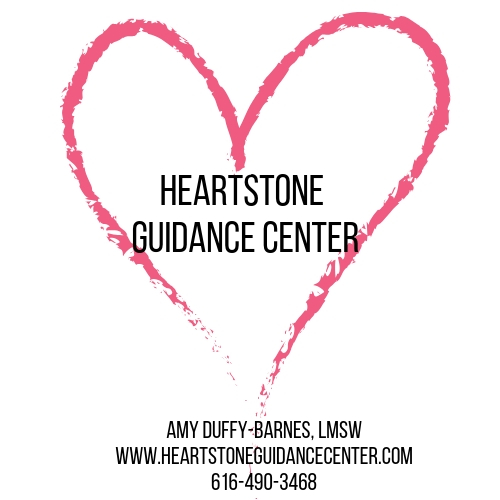 Provider Name: Amy Duffy-Barnes Address: 233 Fulton Street East, Suite 226 Grand Rapids MI 49503Provider Phone Number: 616-490-3468Your Name:________________________________________________ 1.  Call the toll free number on the back of your card.  2.    Ask for “Outpatient Mental Health Benefits” or “Behavioral Health Benefits”  3.    When asked for the provider’s name, tell them Amy Duffy-Barnes     4.    You may be asked for the “provider’s NPI Number” (the National Provider Identification Number.) 	* NPI 1: 1043616667        *NPI 2: 18316055675.    Ask for the following information and record it here:                         *Is this provider In‐Network: YES:______       NO:________     *Deductible: In‐Network:______     Out‐of‐Network:_____      Amount Met:_____     *Co‐pay: In‐Network:_______    	      Out‐of‐Network:_______  *Maximum out of pocket/stop loss amount per year:__________:*Maximum number of sessions per year: ___________*Is authorization required: YES_____: NO_________:     If yes, how is that obtained? ____________________________________________________________________    Additional Information given to you: Claims Mailing Address: _______________________________________________Name of person you spoke with:______________________     Date: ______ Time: ________ 